15.03.2024  № 846О внесении изменений в постановление администрации города Чебоксары от 29.06.2021 № 1170 «Об утверждении Порядка проведения конкурса среди спортивных федераций на право получения субсидий из бюджета города Чебоксары»В соответствии постановлением Правительства Российской Федерации от 25.10.2023 № 1782 «Об утверждении общих требований к нормативным правовым актам, муниципальным правовым актам, регулирующим предоставление из бюджетов субъектов Российской Федерации, местных бюджетов субсидий, в том числе грантов в форме субсидий, юридическим лицам, индивидуальным предпринимателям, а также физическим лицам - производителям товаров, работ, услуг и проведение отборов получателей указанных субсидий, в том числе грантов в форме субсидий» администрация города Чебоксары п о с т а н о в л я е т:1. Внести в постановление администрации города Чебоксары от 29.06.2021 № 1170 «Об утверждении Порядка проведения конкурса среди спортивных федераций на право получения субсидий из бюджета города Чебоксары» следующие изменения:1.1. В преамбуле слова «Общими требованиями к нормативным правовым актам, муниципальным правовым актам, регулирующим предоставление субсидий, в том числе грантов в форме субсидий, юридическим лицам, индивидуальным предпринимателям, а также физическим лицам - производителям товаров, работ, услуг, установленными постановлением Правительства Российской Федерации от 18.09.2020 № 1492» заменить словами «постановлением Правительства Российской Федерации от 25.10.2023 № 1782 «Об утверждении общих требований к нормативным правовым актам, муниципальным правовым актам, регулирующим предоставление из бюджетов субъектов Российской Федерации, местных бюджетов субсидий, в том числе грантов в форме субсидий, юридическим лицам, индивидуальным предпринимателям, а также физическим лицам - производителям товаров, работ, услуг и проведение отборов получателей указанных субсидий, в том числе грантов в форме субсидий».1.2. В Порядке проведения конкурса среди спортивных федераций на право получения субсидий из бюджета города Чебоксары:пункт 1.6 раздела I «Общие положения» дополнить подпунктами «о», «п» и «р» следующего содержания:«о) спортивная федерация не находится в составляемых в рамках реализации полномочий, предусмотренных главой VII Устава ООН, Советом Безопасности ООН или органами, специально созданными решениями Совета Безопасности ООН, перечнях организаций и физических лиц, связанных с террористическими организациями и террористами или с распространением оружия массового уничтожения; п) спортивная федерация не является иностранным агентом в соответствии с Федеральным законом «О контроле за деятельностью лиц, находящихся под иностранным влиянием»;р) у получателя субсидии (участника отбора) на едином налоговом счете отсутствует или не превышает размер, определенный пунктом 3 статьи 47 Налогового кодекса Российской Федерации, задолженность по уплате налогов, сборов и страховых взносов в бюджеты бюджетной системы Российской Федерации.»;абзац первый пункта 4.9 раздела IV «Порядок предоставления субсидий» изложить в следующей редакции:«4.9. Перечисление субсидии производится на расчетный или корреспондентский счет, открытый в учреждениях Центрального банка Российской Федерации или кредитных организациях, не позднее 10-го рабочего дня, следующего за днем принятия решения главным распорядителем бюджетных средств по результатам рассмотрения и проверки им документов со дня заключения соглашения, в дальнейшем – ежемесячно не позднее 15 числа.».2. Настоящее постановление вступает в силу со дня его официального опубликования.3. Контроль за исполнением настоящего постановления возложить на заместителя главы администрации города по социальным вопросам.Глава города Чебоксары                     	                       	          Д.В. Спирин Чăваш РеспубликиШупашкар хула	Администрацийě	ЙЫШĂНУ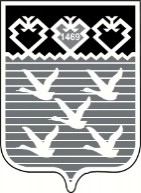 Чувашская РеспубликаАдминистрациягорода ЧебоксарыПОСТАНОВЛЕНИЕ